Homework – Midsegments					Name: _________________________________ is the midsegment of .  Find the value of x.In , , , and   Complete each statement.Prior Knowledge and Making Connections – Use the diagram to complete the statements and provide a reason (angle relationship).Use , where A, B, and C are midpoints of the sides. 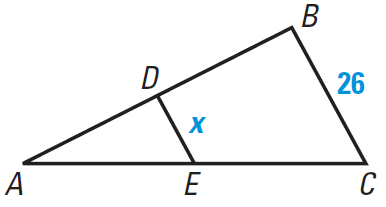 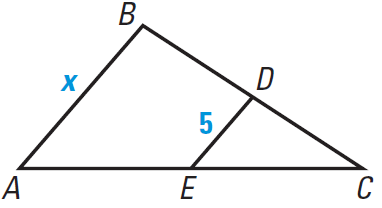 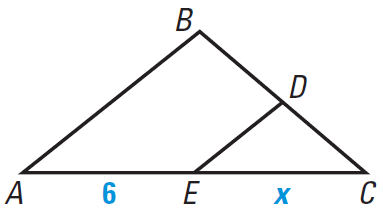  _____ _____ _____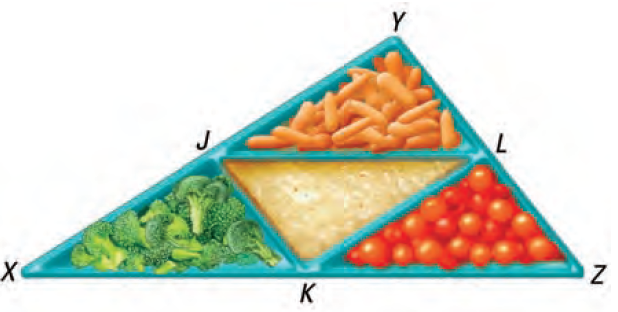  because:_______________________________________ because:_______________________________________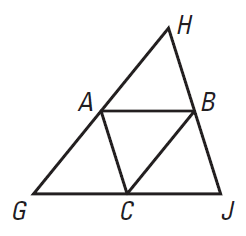  because:_______________________________________ because:_______________________________________If  and, what is AB?If  and , what is HB?If  and , what is GH?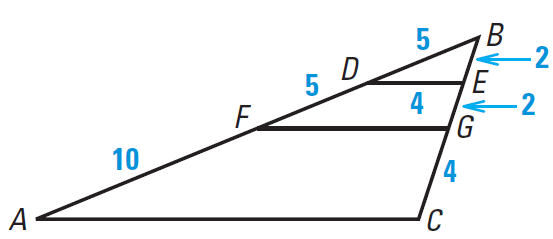 